עוגיות קווקר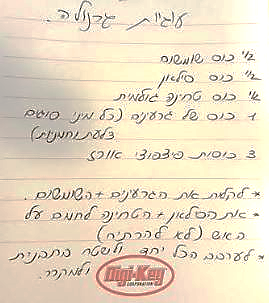 